ABBEY VILLAGE PRIMARY SCHOOLSPECIAL EDUCATIONAL NEEDS and DISABILITY (SEND) POLICY 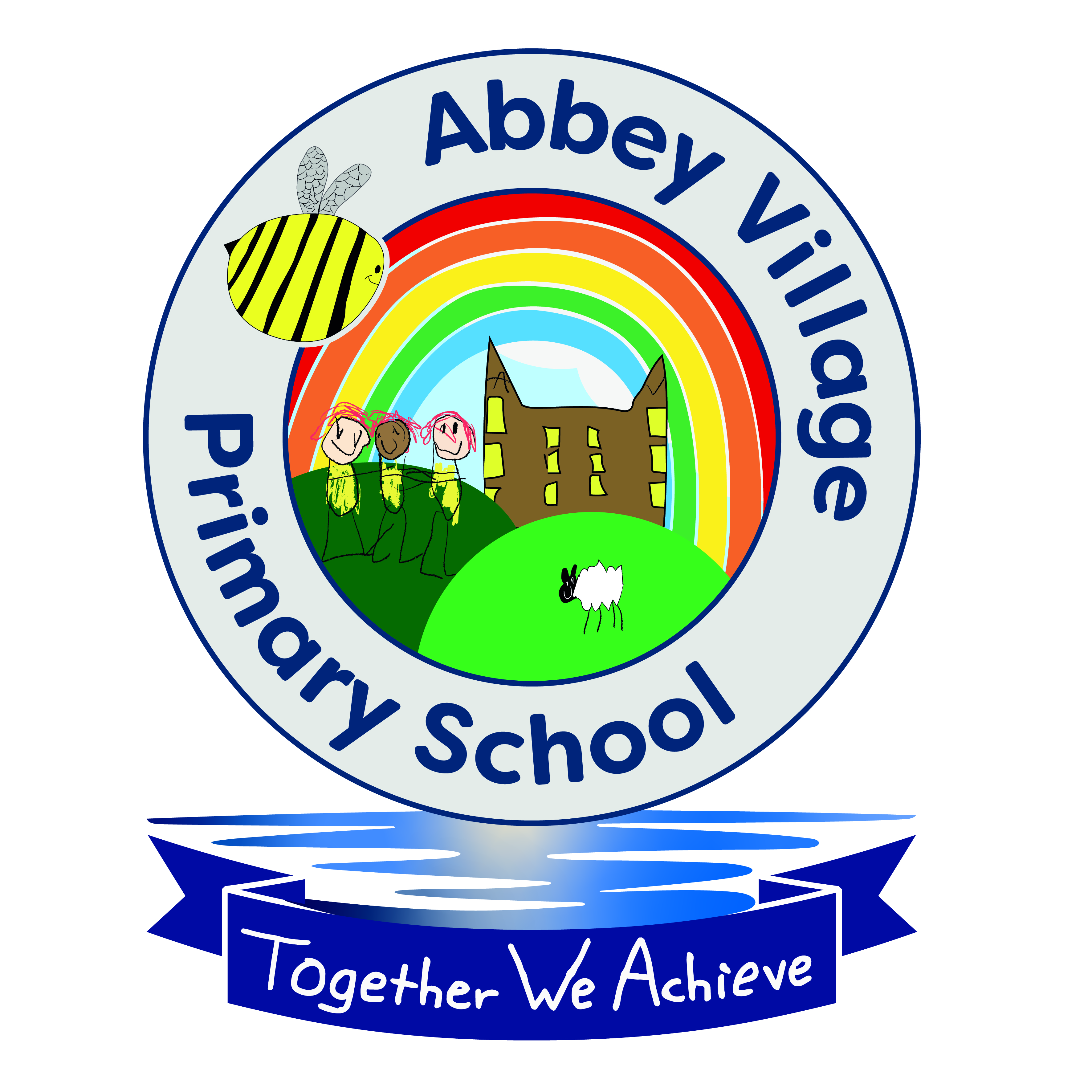 Updated January 2023 Our policy has been developed to reflect the SEND code of Practice 0-25 and the Children and Families Act 2014.1. AimsThis SEND Policy outlines Abbey Village primary School’s approach to Special Educational Needs and Disabilities (SEN) pupils; their identification, management, opportunities and provision. Our SEND policy and Policy aims to: Set out how our school will support and make provision for pupils with special educational needs (SEN)Explain the roles and responsibilities of everyone involved in providing for pupils with SEN“This means that whenever decisions are taken relating to children with SEN, consideration must be given to what the Code says. Bodies must fulfil their statutory duties towards children with SEN in the light of the guidance set out in this Code of Practice.”Special Educational Needs (SEND) Code of Practice: for 0-25 years. (2014: 6)We are an inclusive school and have a dedicated staffing team who will make every effort to support allchildren in our setting. The Special Educational Needs Co-ordinator (SENCO) for Abbey Village Primary is:Special Educational Needs Coordinator (SENCO)  Mrs. Shelley Bennett head@abbeyvillage.lancs.sch.uk  and Ms Cassandra Wharmby who holds the National Award for SEN Coordination (NASC)2. Legislation and guidanceThis Policy is based on the statutory Special Educational Needs and Disability (SEND) Code of Practice(2015) and the following legislation:Part 3 of the Children and Families Act 2014, which sets out schools’ responsibilities for pupils withSEN and disabilitiesThe Special Educational Needs and Disability Regulations 2014, which set out schools’responsibilities for education, health and care (EHC) plans, SEN coordinators (SENCOs) and the SENPolicy3. DefinitionsThe terminology which Abbey Village School will use to define SEN will be:A child or young person has SEN if they have a learning difficulty or disability which calls for specialeducational provision to be made for them.• A child of compulsory school age or a young person has a learning difficulty or disability if they fallwithin the definition of 1. or 2. below, or would do so if special educational provision was not madefor them:1. Have a significantly greater difficulty in learning than the majority of others of the same age;or2. Have a disability which prevents or hinders them from making use of educational facilities ofa kind generally provided for others of the same age in mainstream schools or mainstream post-16 institutions. A child under compulsory school age has special educational needs if they fall within the definition at 1 or 2 above or would so do if special educational provision was not made for them.Children must not be regarded as having a learning difficulty solely because their home language isdifferent from English.Where a child or young person has a disability or health condition which requires special educationalprovision to be made, they will be covered by the SEN definition. (Adapted from the Special Educational Needs (SEN) Code of Practice: for 0 to 25 years (2015) and theEducation Act 1996)4. Roles and responsibilities4.1 The SENCOThe SENCO is Mrs Shelley Bennett They will:Work with the Headteacher and SEN Governor to determine the strategic development of the SEN policy and provision in the school.Have day-to-day responsibility for the operation of this SEN policy and the co-ordination of specificprovision made to support individual pupils with SEN, including those who have EHC plans.Provide professional guidance to colleagues and work with staff, parents, and other agencies to ensure that pupils with SEN receive appropriate support and high quality teaching.Advise on the graduated approach to providing SEN support.Advise on the deployment of the school’s delegated budget and other resources to meet pupils’ needs effectively.Be the point of contact for external agencies, especially the local authority and its support services.Liaise with potential next providers of education to ensure pupils and their parents are informed about options and a smooth transition is planned.Work with the Headteacher and governing board to ensure that the school meets its responsibilities under the Equality Act 2010 with regard to reasonable adjustments and access arrangements.Ensure the school keeps the records of all pupils with SEN up to date.4.2 The SEN GovernorThe SEN Governor is Mrs Wendy Curtis They will: Help to raise awareness of SEN issues at governing board meetings.Monitor the quality and effectiveness of SEN and disability provision within the school and updatethe governing board on this.Work with the Headteacher and SENCO to determine the strategic development of the SEN policy and provision in the school.4.3 The HeadteacherThe Headteacher is Mrs Shelley Bennett They will:Work with the SENCO and SEN Governor to determine the strategic development of the SEN policyand provision in the school.Have overall responsibility for the provision and progress of learners with SEN and/or a disability.4.4 Class teachersEach class teacher is responsible for:The progress and development of every pupil in their class.Working closely with any teaching assistants or specialist staff to plan and assess the impact ofsupport and interventions and how they can be linked to classroom teaching.Working with the SENCO to review each pupil’s progress and development and decide on anychanges to provision.Ensuring they follow this SEN policy.5. SEN Information5.1 The kinds of SEN that are provided for:Our school currently provides additional and/or different provision for a range of needs, including:Communication and interaction, for example, autistic spectrum disorder, Asperger’s Syndrome,speech and language difficulties.Cognition and learning, for example  severe learning difficulties, Mosaic Down syndrome, dyslexia and dyspraxia.Social, emotional and mental health difficulties, for example, attention deficit hyperactivity disorder(ADHD).Sensory and/or physical needs, for example, visual impairments and processing difficulties.5.2 Identifying pupils with SEN and assessing their needsStaff monitor the progress of all children closely, including those children with Special EducationalNeeds (SEN).Staff at Abbey Village School can monitor the progress of the children on the SEN register using Primary Indicators for Value Added Target setting (PIVATS), through analysis of whole school data systems and through Inclusion Reviews, where staff discuss the academic and social progress of children with the SENCO.Staff are aware that some difficulties only become evident as children grow and develop and arecommitted to the process of early identification.All pupils access high quality teaching which takes account of pupil’s differing needs. The process ismonitored through lesson observations, planning checks (including the quality of differentiation) andbook scrutinies. Staff monitor the progress of children in all lessons using assessment for learning strategies. Pupil’sattainment is formally assessed three times a year and this information is shared with Parents/Carersduring Parent’s Evenings and School Reports annually. If children have a Targeted Learning Plan staff are expected to meet with parents three times a year to review and set children’s targets.Staff recognise the importance of allowing children to monitor their own progress, set themselvestargets and share their aspirations for the future. It is for this reason that children are involved insetting and reviewing the targets in their Targeted Learning Plan, following the schools systems for self-evaluation. The child’s viewpoints will also be recorded on a One Page Profile.Staff are able to distinguish between pupils who may need support within the differentiatedcurriculum and pupils with Special Educational Needs. Where staff have concerns that a child may require additional support, Parents/Carers will beconsulted as the school values the significant contribution Parents/Carers can make to understand achild’s needs.The school will consult with Parents/Carers and previous settings when a child with SEN transfers tothe school, to ensure the consistent use of successful strategies. When a child with significant SENtransitions to our Early Years Setting or is getting ready to transfer to secondary school, theappropriate transition paperwork will be completed and Individualised transition programmes willbe arranged, in consultation with the parents, outside agencies and other settings.Teaching and support staff are provided with training and guidance around the identificationprocesses.If staff have concerns that a child requires additional SEN support, they will discuss their concernswith the child’s Parents/Carers and then share this with the members of the Senior Leadership Team, which includes the SENCO, who then decide on the next steps to support the child.If a Parent/Carer has concerns that their child requires additional SEN support then they are able tospeak to the class teacher to discuss concerns. If they do not feel that this is appropriate, they are able to meet with the SENCO to share their concerns.Staff use a range of checklists and information to decide on a child’s area of need, including theInclusion Development Programmes Dyslexia checklist and the Social Communication Difficultieschecklist.The school uses a range of appropriate screening and assessments to identify needs  through a range of  advisory services.The school seeks advice from a number of advisory services and outside agencies including; theEducational Psychology Service, Child and Adolescent Mental Health Service (CAMHS), Speech andLanguage Service, Local Authority Services and private or voluntary organisations The type of provision and review period needed will depend on a child’s needs. If a child takes partin an intervention, progress will be monitored and reviewed at least three times a year. Children will not be regarded as having Special Educational Needs solely because English is not theirfirst language. The assessment of Special Educational Needs for children with English as an additionallanguage will take into account children’s progress in a variety areas of the curriculum.Slow progress and low attainment will not automatically mean a pupil is recorded as having SEN.When deciding whether special educational provision is required, we will start with the desiredoutcomes, including the expected progress and attainment, and the views and the wishes of the pupiland their parents. We will use this to determine the support that is needed and whether we canprovide it by adapting our core offer, or whether something different or additional is needed.A graduated approach will be undertaken which draws upon the assess, plan, do, review cycle.During this cycle approaches are revisited, refined and revised building on a growing understandingof the learner’s needs and the support needed in helping them to make good progress and securegood outcomes.Each stage of support builds on the good practice of the previous stages. This will lead to an approachin which increasing levels of support are provided where necessary and appropriate: from universalprovision/inclusive quality first teaching; SEN Support to high needs provision through an EHCP.5.3 Consulting and involving pupils and parentsAbbey Village Primary School recognises that children have important insights into their needs andaspirations and it is for this reason that the school adopts a ‘Person Centred Planning’ approach whenidentifying barriers to learning and planning provision. Planning will begin with the child and take intoaccount their views on their one page profile. The school believes in involving Parents/Carers in every aspect of planning and decision making as we sincerely value their opinion. We will have an early discussion with the pupil and their parents when identifying whether they need special educational provision. These conversations will make sure that:Everyone develops a good understanding of the pupil’s areas of strength and difficulty.We take into account the parents’ concerns.Everyone understands the agreed outcomes sought for the child.Everyone is clear on what the next steps are.We will formally notify parents when it is decided that a pupil will receive SEN support. Parent/Carers and pupils will continuously be involved in all further consultations.5.4 Assessing and reviewing pupils' progress towards outcomesWe will follow the graduated approach and the four-part cycle of assess, plan, do, review.The class teacher will work with the SENCO to carry out a clear analysis of the pupil’s needs. This will draw on:The teacher’s assessment and experience of the pupil.Their previous progress and attainment and behaviour.Other teachers’ assessments, where relevant.The individual’s development in comparison to their peers and national data.The views and experience of parents.The pupil’s own views.Advice from external support services, if relevant.All assessment will be reviewed regularly.The SENCO will review the SEN register at least once each term.All staff are trained to monitor the progress of children on the SEN register. Our robust systems allowus to monitor how effectively the school closes the gap for children with SEN.The school uses a variety of tracking systems to monitor children’s progress, including, Pupil Progress Review Meeting, Inclusion Review Meetings and Provision Maps.Whole school data systems are used to monitor the effectiveness in closing the gap for pupils withSEN.The school holds regular Pupil Progress Meetings to monitor children’s progress and to hold teachersto account, as every teacher is responsible for the progress of pupils with SEN within their class.The school believes that high expectations and good progress are an entitlement for all learners.Targets and provision will match the needs of learners, to allow them to close the gap or maximisetheir achievement.The school sets challenging but realistic targets for pupils with SEN to ensure that appropriate ratesof progress are made in line with national expectations.All pupils access at least good quality teaching which takes account of pupil’s differing needs. Theprocess is monitored through lesson observations, planning scrutinies (including the quality ofdifferentiation) and planning into book scrutinies. Intervention observations are also carried out bythe SENCO to ensure the quality of provision.Interventions are monitored with pre and post intervention data. Children are able to share and record their opinions of the intervention.The school understands the importance of pupil feedback and therefore children have the opportunity to provide self-assessments against their Targeted Learning Plan targets and on the monitoring sheets for any interventions which they take part in.Parents/Carers will have the opportunity to regularly meet with staff to discuss their concerns. Theschool holds two parent’s evenings each year. If a child has a Targeted Learning Plan ( previously an IEP) then they will meet with the teacher to review and discuss new targets three times a year. Parents/Carers also have the opportunity to speak to staff they can make appointments to meet with the class teacher,  SENCO or Headteacher.The school will be held to account by Ofsted for the progress of all children with SEN or disabilities.Children within the Early Years Foundation Stage  (EYFS) with SEN, access high-quality Early Years provision based on the EYFS framework, its principles and commitments. The EYFS framework may be used as the most appropriate learning context and assessment tool for children with SEN, whose attainment is well below age related expectation well into Year 1.  After this time targets will be set for children using PIVATS. All teachers and support staff who work with the pupil will be made aware of their needs, the outcomes sought, the support provided, and any teaching strategies or approaches that are required. We will regularly review the effectiveness of the support and interventions and their impact on the pupil’s progress.5.5 Supporting pupils moving between phases and preparing for adulthoodWe will share information with the school, or other setting the pupil is moving to or moving from.We will agree with parents and pupils which information will be shared as part of this. Abbey Village Primary School uses a ‘Person Centred Planning’ approach to all transitions betweenschools or Key Stages. The child and their family are at the heart of the planning process.All transition processes begin as early as possible to ensure a structured and successful approach.The school benefits from a strong link between local Nurseries and Reception ensuring a positivetransition with minimal disruption and change for the child. The school has also established strong linkswith high schools in the Chorley area.Transitions are bespoke and tailored to the needs of each child.The school ensures that secondary school SENCOs are invited to attend Year 6 Annual Review meetings.5.6 Our approach to teaching pupils with SENTeachers are responsible and accountable for the progress and development of all the pupils in their class. High quality teaching is our first step in responding to pupils who have SEN. This will be differentiated for individual pupils.Abbey Village Primary School makes appropriate use of the resources in its delegated budget tosupport children with additional needs. Provisions are subject to the additional needs of children and may include Learning Support Assistant support for groups or individuals.When appropriate the school will make referrals to the Local Authority for assessments of additional funding to support children with high levels of need.If appropriate, the school will make referrals to the Local Authority for emergency short term funding to support children with high levels of need.Through High Quality Teaching and assessment, staff will recognise the progress of children andreview their needs. If child is not making adequate progress, a number of strategies will be used toclose the gap. These strategies may include modifications to teaching approaches; changes to theclassroom organisation; adapted resources including visual timetables, reward charts, coloured overlays, visual reminders, concentration aids and bespoke interventions.Regular training opportunities will ensure staff are informed of effective strategies to use within theirclass.All teaching staff differentiate their lessons to meet the needs of all pupils.  For some children this may include a planned bespoke activity.  All staff evaluate their lessons, reviewing the progress of the class against the learning objective withneeded information recorded in a prior knowledge box on medium term planning. Where children have notmade expected progress, evaluations show how future lessons will be adapted to remove barriers tolearning. If a child still has difficulty accessing learning a more personalised approach will be developed. Staff at Abbey Village primary School will use their knowledge of the four areas of need:Communication and Interaction; Cognition and Learning; Social, Emotional and Mental Health andSensory and/or Physical, to identify barriers to learning, plan provision and to focus on interventions that are relevant and of good quality. Where a child has an EHCPlan, the primary area of need will be identified as well as the planned provision.The majority of children with Special Educational Needs will have their needs met through the use ofplanned provisions, focused interventions and a quality differentiated curriculum. Where specialeducational provision currently being made is not allowing the child to make adequate progress, arequest for an Education, Health and Care (EHC) plan will be made to the Local Authority.The school is aware that children can have needs in more than one of the areas of need,which requires an Individualised approach. The most significant need will be highlighted on a child’s EHC Pplan.Interventions are monitored and pupil performance is assessed using pre and post intervention data. Qualitative assessments are used to monitor their effectiveness. This information is shared with the Governing Body.When necessary the school will seek advice from Advisory Services and outside agencies aboutremoving barriers to learning.The school uses a multi-agency approach to supporting children whose behaviour is consistentlywithdrawn or disruptive. In such cases the Early Help Assessment tool may be used. Some of the interventions provided are: Precision Teaching, Reading/Writing/Math support interventions (child specific), phonic intervention, fine motor skills, gross motor skills, handwriting, social skills, Lego Therapy,  emotional literacy interventions and sessions with an inclusion teacher. All interventions are adapted and chosen to meet individual needs of children.5.7 Adaptations to the curriculum and learning environmentWe make the following adaptations to ensure all pupils’ needs are met:Differentiating our curriculum to ensure all pupils are able to access it, for example, by grouping,small group learning, 1:1 work, teaching style, content of the lesson and using positive role models.Adapting our resources and staffing.Using recommended aids, such as laptops, coloured overlays, visual timetables, larger font, writingaids, writing slopes and fiddle toys to ad focus.Differentiating our teaching for individual children, for example, giving longer processing times, pre-teaching of key vocabulary, reading instructions aloud or providing post teaching support to repeatand embed learning.Staff will be aware of targeted areas for specific children and will interweave this learning throughoutthe school day to support progress.The school accessibility plan can be found: https://www.abbeyvillage.lancs.sch.uk/page/our-local-offer-send-information/54804 5.8 Additional support for learningAll Learning Support Assistants LSAs are trained to deliver a variety of interventions to provide additional targeted support as well as effectively supporting children during daily planned High Quality teaching.LSAs work as whole class support, mixed ability group support, small group support, intervention support and where required. 1:1 support for children with an identified need will be discussed at a Senior Leadership Team level to ensure strategies are appropriate and will develop independence and progress of children.Qualified teachers also provide many small group interventions across the school. We work with the following agencies to provide support for pupils with SEN:A school link Educational PsychologistLancashire Inclusion Support ServicesCISS – Highfield Inclusion HubChild counsellorsLearning MentorsELSA support servicesFamily health and Wellbeing TeamPrivate and NHS Speech and Language supportCommunication and Interaction Child and Adolescent Mental Health Services (CAMHS)School Nursing TeamNESTEarly Years Advisory Teacher5.9 Expertise and training of staffOur SENCO is our Head Teacher Shelley Bennett and is supported by Cassandra Wharmby who is an experienced member of teaching staff and has achieved the National Qualification for SEN Co-ordination. The SENCO has allocated time each week dedicated to overseeing the provision of SENThe staff at Abbey Village Primary School share the ethos that, ‘all teachers are teachers of children with Special Educational Needs.’ Through Initial Teacher Training and through continued professionaldevelopment all teachers and staff are equipped to deal with a diverse range of needs.The school plan staff training, development and support to strengthen individuals and groups whenneeded.The school acknowledges the key role of the Special Educational Needs Coordinator, whose jobdescription includes providing professional guidance to colleagues and contributing to their training.Both teaching and non-teaching staff access training to develop their knowledge of the four areas ofneed: Communication and Interaction; Cognition and Learning; Social, Emotional and Mental Health andSensory and/or Physical and the difficulties which may be linked to these.The school audits staff and training annually and provides further training to meet identified needs.5.10 Securing equipment and facilitiesAbbey Village Primary School makes appropriate use of the resources in its delegated budget to supportchildren with additional needs. Provisions are subject to the additional needs of children and may includeLearning Support Assistant support for groups or individuals.When appropriate the school will make referrals to Lancashire County Council for additional funding to support children with high levels of need. If appropriate, the school will make referrals to Lancashire County Council for emergency short termfunding to support children with high levels of need.5.11 Evaluating the effectiveness of SEN provisionWe evaluate the effectiveness of provision for pupils with SEN by:Reviewing pupils’ individual progress towards their goals each term.Interventions change and adapt throughout the year and are reviewed as frequently as required.Staff review at least termly and formal provision maps are updated at least three times a year.Using provision maps to measure progress.Reviewing Children and provision through Multi Agency Meetings termly (or at a date agreed by allprofessionals and Parent/Carers).Holding annual reviews for pupils with EHC plans.The SENCO monitors all areas of SEN.Abbey Village Primary School recognises that Parents/Carers have statutory rights to contribute to thedecision making process about their child’s education, in relation to provision for SEN. Targeted Learning Plans are shared with Parents/Carers and include a section for interventions, outside agency support, strategies for parents to support their child at home and a parental review box.During Parent/Carer meetings, Parents/Carers will be updated on  if their child’s Targeted Learning Plan and if they are taking part in any interventions.Targeted Learning Plans engage children in self-assessment of their targets, as do any monitoring sheets for interventions.All pupils access at least good quality teaching which takes account of pupil’s differing needs. The process is monitored through lesson observations, planning scrutinies (including the quality of differentiation) and planning into book scrutinies. Intervention observations are carried out by the SENCO, to monitor pupil progress and the quality of provision.The school believes that high expectations and good progress is an entitlement for all learners and anexpectation of all staff. This process is monitored through intervention evaluations and assessment ofdata through whole school systems.The school comprehensively reviews attendance and exclusion data for SEN pupils.The progress of different groups of children, including those with Autistic Spectrum Disorder (ASD) andModerate Learning Difficulties (MLD), is monitored by the SENCO.All teaching staff monitor the impact and success of specific interventions through comparisons of preand post data.5.12 Enabling pupils with SEN to engage in activities available to those in the school who do not have SENAll of our extra-curricular activities and school visits are available to all our pupils, including our before-and after-school clubs. All pupils are encouraged to go on our residential trip(s).All pupils are encouraged to take part in sports day/school plays/special workshops, with adaptations to meet the needs of all children.The school has an up-to-date Accessibility Plan Policy which pays regard to the Equality Act 2010 guidance for schools and is regularly updated. This can be accessed at https://www.abbeyvillage.lancs.sch.uk/page/our-local-offer-send-information/54804 No pupil is ever excluded from taking part in these activities because of their SEN or disability.5.13 Support for improving emotional and social developmentAbbey Village Primary School provides a safe environment for children and recognise that the wellbeing ofall children includes physical, mental and emotional wellbeing as well as protection from abuse. We provide support for pupils to improve their emotional and social development in the followingways:Pupils with SEN are encouraged to be part of the school council.Pupils with SEN are also encouraged to be part of a variety of afterschool and lunchtime clubs to        promote teamwork and building friendships.The school has an up-to-date Anti-Bullying policy which is regularly updated. This can be accessedat https://www.abbeyvillage.lancs.sch.uk/page/school-policies/54811 Pupil voice is an important part of the evaluation of provision at Abbey Village Primary School.Pupils’ feedback in a number of ways, including through their School Council.Abbey Village Primary School recognises that children have important insights into their needs andaspirations and it is for this reason that the school adopts a ‘Person Centred Planning’ approach.Planning begins with the child and takes into account their views and their families views, puttingthem at the heart of the planning process.5.14 Working with other agenciesAbbey Village Primary School has good links to many agencies that can support children and school with arange of needs.A School based Educational Psychologist is in regular contact with the SENCO and is able to offeradvice and support to children, staff and families. The school has good links with the School nursing team.The school funds private sensory and occupational therapy assessments through Shine Therapy.the NHS speech and Language can be accessed through a referral system.Child and Adolescent Mental Health Services (CAMHS)   and the Family Health and Wellbeing Teamare among other agencies who support children in our setting5.15 Complaints about SEN provisionIf a Parent/Carer has a concern then they should first talk to the child’s teacher. If they are notsatisfied once talking to the teacher, they should then make an appointment to meet with the SENCO/ Head Teacher. If they remain unsatisfied with this response then an appointment should be made with the Chair of Governors – Mrs Wendy CurtisParent/Carers will then be referred to the school’s complaints policy which can be accessed at:https://www.abbeyvillage.lancs.sch.uk/page/school-policies/54811 5.16 Contact details of support services for parents of pupils with SENAn appointment can be made with the SENCO by contacting the school via phone (01254 830489)or via email bursar@abbeyvillage.lancs.sch.uk Lancashire Information and Advice and Support (IAS) team can provide children and families with impartial advice. They can be accessed at:  https://www.lancashire.gov.uk/children-education-families/special-educational-needs-and-disabilities/getting-help/information-advice-and-support/ Lancashire Special educational needs and disabilities - local offer brings together information for children and young people with special educational needs and disabilities and their families. They can be accessed at:  https://www.lancashire.gov.uk/children-education-families/special-educational-needs-and-disabilities/ 5.17 Contact details for raising concernsAny concerns can be raised with your child’s class teacher. Alternatively, concerns can be directed to:Mrs Shelley Bennett: SENCOMrs Shelley Bennett: HeadteacherMs Cassandra Wharmby (Class Teacher) Mrs Wendy Curtis: SEN GovernorAll members of staff can be contacted via phone, 01254 830489 or via email: bursar@abbeyvillage.lancs.sch.uk 5.18 The local authority local offerOur local authority’s local offer is published here:https://www.lancashire.gov.uk/children-education-families/special-educational-needs-and-disabilities/ 6. Monitoring arrangementsPresented to governors: January 2023Policy to be reviewed: AnnuallySubmitted to governors:  January 2023To be Updated January 2024 